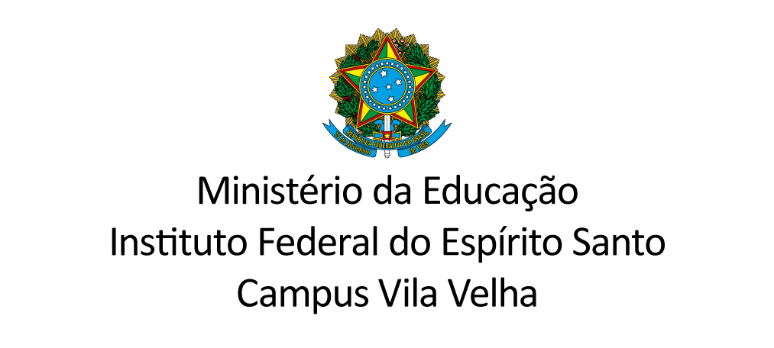 DIRETORIA DE PESQUISA, EXTENSÃO E PÓS-GRADUAÇÃOCOORDENAÇÃO DO EDUCIMATDECLARAÇÃO DE LIBERAÇÃO DE VERSÃO FINAL DE DISSERTAÇÃO DE MESTRADOEu, NOME DO ORIENTADOR(A), declaro que a dissertação de mestrado do(a) orientando(a): NOME DO(A) DISCENTE do Mestrado Profissional em Educação em Ciências e Matemática foi finalizada conforme as orientações da Banca de dissertação de Mestrado realizada em: XX/XX/XXXX, podendo ser enviada à Biblioteca do Campus Vila Velha para liberação da versão final.Vila Velha – ES, DIA de MÊS de ANO _______________________________________ Nome do Orientador(a)Siape